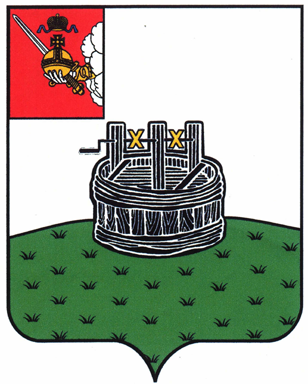 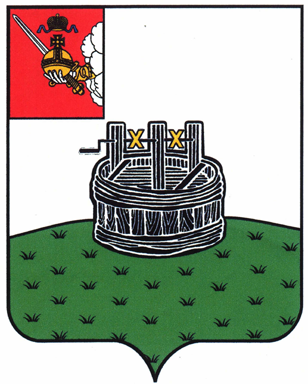 АДМИНИСТРАЦИЯ ГРЯЗОВЕЦКОГО МУНИЦИПАЛЬНОГО ОКРУГАП О С Т А Н О В Л Е Н И Е                                г. Грязовец  О внесении изменений в постановление администрации Грязовецкого муниципального округа от 27.01.2023 № 126 «Об установлении размера платы за содержание жилого помещения для собственников жилых помещений, которые не приняли решение о выборе способа управления многоквартирным домом»На основании пункта 3 статьи 156 Жилищного кодекса Российской Федерации, в соответствии с приказом Минстроя России от 06.04.2018 № 213/пр                                 «Об утверждении Методических рекомендаций по установлению размера платы                      за содержание жилого помещения для собственников жилых помещений, которые                  не приняли решение о выборе способа управления многоквартирным домом, решение об установлении размера платы за содержание жилого помещения, а также                                по установлению порядка определения предельных индексов изменения размера такой платы»Администрация Грязовецкого муниципального округа ПОСТАНОВЛЯЕТ:1. Внести изменения в постановление администрации Грязовецкого муниципального округа от 27.01.2023 № 126 «Об установлении размера платы                    за содержание жилого помещения для собственников жилых помещений, которые                 не приняли решение о выборе способа управления многоквартирным домом» изложив приложение к постановлению в новой редакции, согласно приложению                                 к настоящему постановлению.2. Настоящее постановление подлежит официальному опубликованию                              и размещению на официальном сайте Грязовецкого муниципального округа.Глава Грязовецкого муниципального округа                                                С.А.ФёкличевПриложениек постановлению администрации 
Грязовецкого муниципального округа 
от 29.12.2023 № 3374Размер платы за содержание жилого помещения для собственников жилых помещений, которые не приняли решение о выборе способа управления многоквартирным домом»29.12.2023№ 3374№ п/пСтепень благоустройства многоквартирного домаРазмер платы, руб./кв.м в месяц1.Жилые дома со всеми видами благоустройства с лифтовым оборудованием22,782.Жилые дома со всеми видами благоустройства18,023.Жилые дома с индивидуальным отоплением, холодным водоснабжением, водоотведением (канализацией)16,414.Жилые дома с центральным отоплением, холодным водоснабжением, водоотведением (канализацией)14,945.Жилые дома с центральным отоплением и холодным водоснабжением14,566.Жилые дома с холодным водоснабжением и водоотведением (канализацией)14,277.Жилые дома с холодным водоснабжением12,508.Неблагоустроенные жилые дома6,499.Аварийные жилые дома3,84